MÁV Zrt. A j á n l a t t é t e l i   f e l h í v á s20906/2021/MAV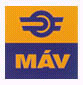 1./ Az ajánlatkérő neve:MÁV Magyar Államvasutak Zártkörűen Működő Részvénytársaság.Levelezési cím: 			1087 Budapest, Könyves Kálmán körút 54-60.Számlavezető pénzintézete: 	Kereskedelmi és Hitelbank Zrt.Számlaszáma: 			10201006-50080399Számlázási cím: 			MÁV Zrt. 1087 Budapest, Könyves Kálmán 54-60.Adószáma: 			10856417-2-44Statisztikai jelzőszáma: 		10856417-5221-114-01Nyilvántartó hatóság: 		Fővárosi Bíróság, mint Cégbíróság Cégjegyzék száma: 		Cg. 01-10-042272Kapcsolattartó/Beszerző: 		dr. Kis OlíviaTelefon: 				06 30 833 2159Fax:				06 1 511 7526Email: 				kis.olivia@mav.hu2./	Ajánlatkérés alapvető adatai2.1. Az ajánlatkérés tárgya: Permetező felépítmények karbantartása (A műszaki dokumentációt részletesen jelen ajánlati felhívással egyidejűleg megküldött 1. sz. melléklete tartalmazza.)2.2. Teljesítés helye:Eseti megrendelésben rögzített helyszínek: a Vállalkozó szervízüzeme, illetve helyszíni kiszállás esetén a MÁV Zrt. területe. 2.3. Szerződés meghatározása:Vállalkozási keretszerződés2.4. A szerződés időtartama:A keretszerződés a mindkét fél általi aláírástól számított legkésőbb 2023. december 31-ig vagy a keretösszeg kimerüléséig hatályos.A szerződés teljesítési határideje: az eseti megrendelésekben meghatározottak szerint.2.5.1. Szerződéses feltételekA Megrendelő előleget nem fizet, fizetési biztosítékot nem ad, egyéb szerződést biztosító mellékkötelezettség nem terheli.A megfelelő tartalommal kiállított számla ellenértéke a számla Megrendelő általi kézhezvételétől számított 30 Napos fizetési esedékességgel, átutalással kerül kiegyenlítésre.A Felek megállapodnak, hogy késedelmes fizetés esetén a Vállalkozó a fizetési esedékességet követő naptól a pénzügyi teljesítés napjáig a késedelemmel érintett naptári félév első napján irányadó jegybanki alapkamat 8 százalékponttal növelt összegének megfelelő mértékű késedelmi kamat felszámítására jogosult a Ptk.-ban meghatározott feltételekkel.2.5.2. Kötbér, biztosítékokKötbérAmennyiben a Vállalkozó a Keretszerződést megszegi, kötbér és kártérítési felelősséggel tartozik. A Vállalkozó – amennyiben a Vállalkozó a Ptk. 6:142. §-ában foglaltak alapján jogszerűen ki nem menti magát - késedelmes teljesítés esetén késedelmi kötbér, hibás teljesítés esetén hibás teljesítési kötbér, Vállalkozó felelősségi körébe tartozó nem teljesítés esetén meghiúsulási kötbér megfizetését vállalja. A kötbér alapja a szerződésszegéssel érintett eseti megrendelés Keretszerződés szerinti nettó ellenértéke (kötbéralap). A kötbér összegét Megrendelő jogosult Vállalkozó aktuális számlájának kifizetésekor pénzügyileg beszámítani a Ptk. beszámításra vonatkozó feltételei szerint.A Vállalkozó felelősségi körébe tartozó okból származó késedelmes teljesítése esetén a Vállalkozó minden késedelemmel megkezdett naptári nap után a kötbéralap 1%-a/nap, de maximum a kötbéralap 20%-ának megfelelő mértékű késedelmi kötbért köteles fizetni a Megrendelő részére. Késedelmes teljesítés esetén, amennyiben a késedelmi kötbér mértéke a kötbéralap 20 %-át meghaladná, a Megrendelő jogosult –a Vállalkozó szerződésszegése miatt – választása szerint a Keretszerződést vagy az Eseti Megrendelést Keretszerződést azonnali hatállyal felmondani. Ha Vállalkozó a Keretszerződés tárgyában megjelölt munkák vonatkozásában késedelmesen teljesít, Megrendelővel egyeztetve köteles póthatáridőt vállalni. Amennyiben nem kerül sor Megrendelővel egyeztetett póthatáridő tűzésére (Megrendelő nem köteles a késedelmes teljesítést elfogadni), vagy a teljesítésre kitűzött póthatáridő eredménytelenül telik el, az Eseti megrendelést nem teljesítettnek kell tekinteni. A póthatáridő kitűzése nem mentesíti Vállalkozót a késedelmi kötbér megfizetésének kötelezettsége alól.Mennyiségileg, vagy minőségileg hibás teljesítés esetén Vállalkozó a jótállási felelősségen túl, kötbér és kártérítési felelősséggel tartozik. A hibás teljesítési kötbér mértéke a kötbéralap 15%-a. A Keretszerződés/Eseti Megrendelés Vállalkozó felelősségi körébe tartozó okból történő meghiúsulása esetén Vállalkozó a jelen pont szerinti kötbéralap 25 %-ának megfelelő mértékű kötbér megfizetésére köteles. A meghiúsulási kötbérbe nem számítható be a késedelmi kötbér címén megfizetett összeg. A Megrendelő jogosult meghiúsulási kötbér érvényesítése mellett az Eseti Megrendelést, vagy választása szerint a Keretszerződést azonnali hatállyal felmondani. Vállalkozót ezen esetben kártérítés vagy kártalanítás nem illeti meg, azonban Vállalkozó köteles a Megrendelő valamennyi igazolt kárát megtéríteni (pl. magasabb áron történő beszerzés, javítás). A Vállalkozó minden kötbér és kártérítés fizetési kötelezettségét köteles az erre vonatkozó felszólítás kézbesítésétől számított 30 Napon belül teljesíteni. Megrendelő jogosult a kötbéreket meghaladó kárainak és Keretszerződésszegésből eredő egyéb jogainak az érvényesítésére is. A késedelmi, hibás teljesítési, meghiúsulási kötbér megfizetése nem érinti és nem zárja ki a jogszabályból és jelen Keretszerződésből Megrendelőt megillető bármely más igény érvényesítésének lehetőségét. Meghiúsulás esetén a teljesítés nem követelhető, a késedelmes vagy hibás teljesítés esetére kikötött kötbér megfizetése azonban nem mentesít a teljesítés alól. A jogosult a hibás teljesítés miatti kötbér mellett nem érvényesíthet szavatossági igényt. A kötbér esedékessé válik:-	késedelmi kötbér esetén, ha a késedelem megszűnik, vagy a póthatáridő lejár, vagy mértéke a kötbérmaximumot eléri,-	hibás teljesítési kötbér esetén, ha a Megrendelő a hibás teljesítéssel kapcsolatos igényét a Vállalkozónak bejelentette,-	nem teljesítési kötbér esetén, ha a Megrendelő felmondását, vagy elállását a Vállalkozónak bejelentette.A Megrendelő a kötbér számviteli bizonylatolására terhelőlevelet állít ki.Megrendelő a kötbér mértékét meghaladóan jogosult a szerződésszegés kapcsán felmerült valamennyi igazolt kárát érvényesíteni.JÓTÁLLÁSVállalkozó az általa a Keretszerződés keretében szerződésszerűen elvégzett munkákért, illetve az általa felhasznált, illetve beépített anyagokért és eszközökért az azokra vonatkozó teljesítésigazolás Megrendelő általi aláírásának napjától .számított 12 hónap teljes körű, a Ptk. 6:171-173. §-ai szerinti jótállást vállal a jelen Keretszerződésben meghatározott feltételekkel. Amennyiben jogszabály, vagy a beépített anyag vonatkozásában a gyártói vagy jogszabályi jótállás időtartama a 12 hónap   időtartamot meghaladja, úgy ez utóbbi időtartam irányadó a Vállalkozó általi jótállás tekintetében. Továbbá amennyiben jogszabály a Keretszerződés jelen pontjában rögzített jótállási időn túl hosszabb kötelező alkalmassági időt ír elő, ez esetben jótállási időszakon túl a jogszabályban rögzített hosszabb szavatossági időszak érvényes.Vállalkozó jótállási kötelezettsége fennáll nem csak a közreműködők, hanem egyéb, a Keretszerződés szerinti teljesítésben közreműködő személyek által elvégzett munkákra és beépített anyagokra is, kivéve a Megrendelő által biztosított szakanyagok minőségére vonatkozóan.Vállalkozó köteles a jótállási időn belül a hibás berendezéseket Megrendelő képviselőjével egyeztetett időpontban, de legkésőbb 48 órán belül Megrendelő telephelyéről javításra elszállítani. Amennyiben a Vállalkozó az egyeztetett időpontig nem szállítja el a berendezést, úgy a mulasztásról és a kialakult helyzetről jegyzőkönyvet kell készíteni, melyben meg kell határozni a tényleges kár és a mulasztásból eredő kár nagyságát, melyet a Vállalkozó a Ptk. szabályai szerint köteles megtéríteni.A Vállalkozó hibájából bekövetkező meghibásodás következtében a jótállási idő meghosszabbodik a hiba bejelentésétől az elhárításáig eltelt időszakkal.Azok a jótállási követelések, amelyeket a jótállási idő alatt bejelentettek, érvényben maradnak a jótállási idő letelte után is mindaddig, míg azokat ki nem elégítik.Amennyiben Vállalkozó legalább kétszeri felszólítás ellenére sem végzi el az átadás-átvétel során feljegyzett vagy a jótállási időszakban felmerült hibák, hiányosságok kijavítását, akkor Megrendelő jogosult a hiba, hiányosság felszámolásáról – szakszerűen - gondoskodni. Megrendelő az így felmerülő költségeket a Vállalkozónak kiszámlázza. Ilyen esetben úgy kell tekinteni, hogy a Vállalkozó hozzájárulását adta a szakszerű hiba megszüntetéséhez és a Keretszerződés, jótállásra vonatkozó rendelkezései hatályban maradnak.A jótállási idő lejártát követően a Felek közösen aláírt jegyzőkönyvben rögzítik a jótállási időszak igénymentes lezárását. A jótállási kötelezettség nem terjed ki arra az esetre, ha a Megrendelőa Keretszerződés Tárgyát rendeltetésének nem megfelelően üzemelteti;a Vállalkozó hozzájárulása nélkül a Keretszerződés Tárgyán szakszerűtlen módosítást hajt végre;szakszerűtlen beavatkozásból eredően a Keretszerződés Tárgya meghibásodik.3./	Az ajánlat benyújtásával kapcsolatos tudnivalók3.1. Az ajánlattétel határideje:2021. 07. 20. kedd 12:00 óraA határidőn túl érkezett ajánlatok érvénytelenek. Ajánlatkérő az ajánlatukat késedelmesen benyújtó Ajánlattevőtől indokként nem fogad el semmiféle akadályozó körülményt (baleset, csúcsforgalom, parkolási probléma, beléptetési rendszerből eredő késedelem, stb.)Az ajánlattétel nyelve: magyar.Az ajánlatokat elsősorban e-mailen kell benyújtani a  kis.olivia@mav.hu címre, az ajánlattételi határidő időpontjáig kell benyújtani.Az ajánlatot olvasható, de nem módosítható pdf. formátumban kell megküldeni. Az e-mail tárgy mezőjében az eljárás tárgyát, és az „Ajánlat” feliratot fel kell tüntetni. Ajánlatkérő tájékoztatásul közli, hogy amennyiben az e-mail tárgy mezőben az ajánlattevő nem tünteti fel az eljárás tárgyát és az „Ajánlat” feliratot, úgy nem tud felelősséget vállalni azért, hogy az ajánlat az ajánlattételi határidő lejárta előtt nem kerül felbontásra.Ajánlatkérő felhívja az Ajánlattevő figyelmét, hogy az elektronikus megküldés kockázataiért nem vállal felelősséget, a küldemények határidőre történő megérkezését akkor fogadja el, hogy ha az ajánlattételi felhívásban szereplő e-mail címre a szükséges dokumentumok megérkeznek, azok megnyithatók, olvashatók. Ajánlatkérő a beérkező ajánlatot 24 órán belül e-mail útján visszaigazolja munkanapokon. Amennyiben Ajánlattevő nem kap 24 órán belül visszaigazolást, úgy kérjük a kapcsolattartó telefoni megkeresését a legközelebbi munkanapon.Amennyiben Ajánlattevő nem kíván élni az e-mailes benyújtás lehetőségével, abban az esetben az ajánlat papír alapon is benyújtható, ebben az esetben a benyújtás során az alábbiak szerint kell eljárni:Az ajánlatot sérülésmentes, zárt csomagolásban, magyar nyelven és 1 eredeti papír alapú példányban kell benyújtani. Az ajánlatot a papír alapú példánnyal mindenben megegyező elektronikus másolati példányban (szkennelve, .pdf kiterjesztésű file formájában) is be kell nyújtani elektronikus adathordozón(pl: CD-n vagy DVD-n) az ajánlathoz mellékelve. A külső csomagoláson a „Permetező felépítmények karbantartása”  megjelölést kell feltüntetni. Ajánlatkérő tájékoztatásul közlik, hogy amennyiben a csomagoláson az ajánlattevő nem tünteti fel a „Az ajánlattételi határidő lejártáig 2021. 07. 20. kedd 12:00 óra nem bontható fel” feliratot, úgy nem tud felelősséget vállalni annak az ajánlattételi határidő előtt történő felbontásáért.Ajánlatkérő felhívja az ajánlattevők figyelmét arra, hogy ajánlatkérő kapcsolattartási pontjaként megjelölt székházban beléptető rendszer működik, s emiatt az épületbe történő belépés a portai regisztráció miatt időigényes (előre láthatólag 20-25 perc). Ennek figyelembevétele az ajánlattevő részéről elengedhetetlen, különös tekintettel az ajánlatok benyújtásának napjára. Az ebből eredő bárminemű késedelemért ajánlatkérő felelősséget nem vállal. Ajánlatkérő felhívja a figyelmet, hogy az ajánlattételi határidő lejártát a www.pontosido.hu weboldal „Budapest idő” adatai alapján állapítja meg.Az ajánlat benyújtásának címe, illetve a kapcsolattartó adatai:MÁV Zrt. Beszerzési Főigazgatóság Eszköz- és Vállalkozás Beszerzés1087 Budapest, Könyves Kálmán krt. 54-60. III/301. szobaKapcsolattartó: dr. Kis Olívia		Beosztás: közbeszerzési szakértő			Mobil:	06 30 833 2159			 Fax: 	06 1 511 7526E-mail: kis.olivia@mav.hu			3.2.. Többváltozatú ajánlat nem tehető.	A pályázó köteles a munka teljes egészére ajánlatot tenni! Érvénytelen az Ajánlattevő ajánlata, amennyiben az nem terjed ki az összes - a Műszaki leírásban szereplő (1. számú melléklet) - munkálatokra.3.3. Részajánlat tétel nem tehető. 3.4. Helyszíni bejárás (adott esetben)Ajánlatkérő jelen eljárásban helyszíni bejárást nem biztosít.4./	Az elbírálás szempontja:Ajánlatkérő az árajánlatokat az összességében legelőnyösebb ajánlat szempontja szerint értékeli, mely az alábbi elemekből épül fel: *Műszaki leírás (1. sz. melléklet) alkatrész jegyzék (5. pont) nettó egységárainak összege alapján.**Műszaki leírás (1. sz. melléklet) nagyszervíz (1. pont) / szezonzáró karbantartás (2. pont) alkatrészek+ kapcsolódó szolgáltatási díjtételek (kiszállás+munkadíj/munkaóra) nettó egységárainak összege alapján.Az árazatlan költségvetés előre beállított képletek alapján számol, Ajánlattevői módosítása az ajánlat érvénytelenségét vonhatja maga után.Ajánlattevőnek ki kell töltenie az Alkatrészek összesen ajánlati ára értékelési szempont vonatkozásában az Árazatlan költségvetés D oszlopát nettó Ft-ban, felolvasólapon a D92 cella tüntetendő fel. Ajánlattevőnek ki kell töltenie a Nagyszervíz összesen ajánlati ára értékelési szempont vonatkozásában az Árazatlan költségvetés D és E oszlopait nettó Ft-ban, felolvasólapon az E21 cella tüntetendő fel. Ajánlattevőnek ki kell töltenie a Szezonzáró karbantartás összesen ajánlati ára értékelési szempont vonatkozásában az Árazatlan költségvetés D és E oszlopait nettó Ft-ban, felolvasólapon az E20 cella tüntetendő fel. Ajánlattevőnek ki kell töltenie a Szezonkezdési karbantartás összesen ajánlati ára értékelési szempont vonatkozásában az Árazatlan költségvetés D és E oszlopait nettó Ft-ban, felolvasólapon az E7 cella tüntetendő fel. Ajánlattevőnek ki kell töltenie a Tevékenységi szünetben történő általános szerviz értékelési szempont vonatkozásában az Árazatlan költségvetés D és E oszlopait nettó Ft-ban, felolvasólapon az E7 cella tüntetendő fel. Ajánlattevőnek ki kell töltenie a Nem tervezhető, egyedi javítási munkálatokhoz kapcsolódó szolgáltatási díjtételek vonatkozásában az Árazatlan költségvetés D oszlopát, felolvasólapon D3-D4 cella tüntetendő fel. Ajánlatkérő kéri az Árazott költségvetést cégszerűen aláírt formában pdf formátumban, valamint Excel formátumban is benyújtani az ajánlat részeként!Ajánlatkérő felhívja a figyelmet, hogy valamennyi ár kizárólag pozitív egész szám lehet.Az értékelés során adható értékelési pontszám szempontonként: 0-10 pont, ahol 0 pont a legrosszabb, 10 pont a legjobb érték.Az egyes szempontokra adott értékelési pontszámok az adott részszempont súlyszámával megszorzásra kerülnek. Az így kapott szorzatok ajánlatonként összeadásra kerülnek. Az az ajánlat a legelőnyösebb, amelynek az összpontszáma a legnagyobb.   Az adott bírálati rész-, alszempontoknál az ajánlatkérő számára legkedvezőbb értékre 10, a további ajánlatokra a lentebb rögzített képlet szerint arányosan kevesebb pontot kapnak. Mindegyik rész- és alszempont esetében ajánlatkérő az általános kerekítés szabályai szerint két tizedes jegy pontosságig számol, majd az így kapott számot beszorozza a súlyszámmal. Az így kialakuló pontszám esetében is csak az általános kerekítés szabályai szerinti két tizedes jegy pontosságig veszi figyelembe az ajánlatok pontszámát.Valamennyi bírálati rész-, illetve alszempont vonatkozásában a pontozás szempontjából irányadó képlet a következő:A fordított arányosítás a következő képlet alapján kerül alkalmazásra:P = (Alegjobb / Avizsgált) X (Pmax- Pmin) + PminaholP = a vizsgált ajánlati elem adott szempontra vonatkozó pontszámaPmax = a pontskála felső határaPmin = a pontskála alsó határaAlegjobb = az adott értékelési szempontra adott legjobb ajánlat értékeAvizsgált = az adott résztvevő által az adott szempontra tett ajánlat értéke5./ Szakmai követelményekJelen felhívás 1. sz. mellékletében meghatározott műszaki követelményrendszerben foglaltak, valamint a hatályos jogszabályok, és a teljesítés helyén érvényben lévő helyi előírások szerint.Alkalmassági követelményekMűszaki, illetve szakmai alkalmasság Az alkalmasság minimumkövetelménye(i): M/1. Alkalmas az ajánlattevő, amennyiben rendelkezik az eljárást megindító felhívás meghirdetését megelőző 36 hónapban (3 évben) a beszerzés tárgyából (vasúti gyomirtó eszközpark növényvédelmi szóró szerkezeteinek karbantartása) származó legalább összesen nettó 26.800.000,- Ft értékű, előírás- és szerződésszerűen teljesített referenciával. A megjelölt követelménynek való megfelelés több referencia megadásával is igazolható, a megjelölt referencia érték követelménynek nem szükséges egy referencián belül teljesülnie.M/2)	Alkalmas az ajánlattevő, ha rendelkezik legalábba)1 fő okleveles gépészmérnök tervező/gépészmérnök érvényes végzettségű szakemberrel,b) 2 fő géplakatos/készülék lakatos érvényes végzettségű szakemberrel,c) 1 fő erősáramú villamos szerelő érvényes végzettségű szakemberrel,d) 1 fő BSC érvényes végzettségű mérnök informatikus szakemberrel, aki legalább 1 év (12 hónap) gyakorlattal rendelkezik Raven és Müller rendszerek telepítésében.A szakemberek között az átfedés nem megengedett.M/3)	Alkalmas az ajánlattevő, ha rendelkezik a vasúti gyomirtó szerelvény, gyomirtó szer kijuttató technológiájának javításához karbantartáshoz és fejlesztéséhez szükséges saját gyártó szerelő üzemegységgel és mobil szervizzel és alkatrész tárolására megfelelő raktárral.M/4)	Alkalmas az ajánlattevő, ha rendelkezik „Növényvédő- és csávázó gépek tervezése, gyártása, valamint mezőgazdasági gépek forgalmazása” kapcsán érvényes ISO9001 minőségbiztosítási tanúsítvánnyal.Az alkalmasság igazolási módja:M/1)Ajánlattevőnek ajánlatában ismertetnie kell (a jelen Ajánlattételi felhívás 8. sz. mellékletét képező nyilatkozat-minta értelemszerű kitöltésével) az Ajánlattételi felhívás meghirdetését megelőző 36 hónapban (3 évben) a beszerzés tárgyából (vasúti gyomirtó eszközpark növényvédelmi szóró szerkezeteinek karbantartása) származó befejezett szolgáltatásait minimálisan a következő tartalommal: a szerződést kötő másik fél megnevezése, címe (székhelye) kapcsolattartó neve és elérhetőségei (email vagy telefon), a szerződés tárgya, az elvégzett szolgáltatás ismertetése olyan részletességgel, hogy az lehetővé tegye az alkalmassági követelményeknek való megfelelés elbírálását;a teljesítés ideje (kezdet és befejezés év, hónap, nap), helye,az ellenszolgáltatás összege,nyilatkozat, hogy a teljesítés az előírásoknak és a szerződésnek megfelelően történt-e.M/2.)Ajánlattevőnek csatolnia kell:nyilatkozatát a teljesítésbe bevonni kívánt szakemberekről, a szakemberek nevének, képzettségének, végzettségének megjelölésével. (Nyilatkozat minta 5. számú melléklet),M/2. d) alkalmasság esetén a teljesítésbe bevonni kívánt szakemberek saját kezűleg aláírt szakmai önéletrajzát (név, képzettség, végzettség, szakmai tapasztalat ismertetése év/hónap formátumban kezdő és befejező dátum feltüntetésével), továbbá a szakemberek végzettségét/képzettségét igazoló dokumentumok egyszerű másolati példányát.Amennyiben bármely alkalmasságot igazoló dokumentum nem magyar nyelven kerül benyújtásra Ajánlattevő részéről, abban az esetben Ajánlattevő a dokumentumok legalább felelős magyar nyelvű fordítását is csatolni köteles. Felhívjuk Ajánlattevő figyelmét, hogy Ajánlatkérő a magyar nyelvű dokumentumot tekinti irányadónak.Kérjük, hogy a csatolt szakmai önéletrajzokból egyértelműen derüljön ki, hogy a szakember megfelel az alkalmassági feltételként előírt követelményeknek.Amennyiben a teljesítésbe bevonni kívánt szakember(ek) (M/2.a), b), c), d)) nem Ajánlattevővel állnak munkaviszonyban, kérjük a nyilatkozaton (5. számú melléklet) a foglalkoztató cég feltüntetését, valamint a Nyilatkozat alvállalkozókról tárgyú nyilatkozat kitöltését (11. sz. melléklet) továbbá a szakember által aláírt Rendelkezésre állási nyilatkozatot benyújtani (6. sz. melléklet)!M/3.) Ajánlattevőnek csatolnia kell: Nyilatkozat az erőforrások rendelkezésre állásáról (9. sz. melléklet) kitöltése.M/4.)Ajánlattevőnek csatolnia kell:Növényvédő- és csávázó gépek tervezése, gyártása, valamint mezőgazdasági gépek forgalmazása” kapcsán érvényes ISO9001 minőségbiztosítási tanúsítvány másolatát.Kizáró okokAz eljárásban nem lehet Ajánlattevő, Alvállalkozó, aki:végelszámolás alatt áll, vagy az ellene indított csődeljárás vagy felszámolási eljárás folyamatban van;tevékenységét felfüggesztette vagy akinek tevékenységét felfüggesztették;gazdasági, illetőleg szakmai tevékenységével kapcsolatban jogerős bírósági ítéletben megállapított bűncselekményt követett el, amíg a büntetett előélethez fűződő hátrányok alól nem mentesült; illetőleg akinek tevékenységét a jogi személlyel szemben alkalmazható büntetőjogi intézkedésekről szóló 2001. évi CIV. törvény 5. §-a (2) bekezdésének b), c) illetőleg g) pontja alapján a bíróság jogerős ítéletében korlátozta, az eltiltás ideje alatt, illetőleg ha az ajánlattevő tevékenységét más bíróság hasonló okból és módon jogerősen korlátozta;egy évnél régebben lejárt adó-, vámfizetési vagy társadalombiztosítási járulékfizetési kötelezettségének - a letelepedése szerinti ország vagy az ajánlatkérő székhelye szerinti ország jogszabályai alapján - nem tett eleget, kivéve, ha megfizetésére halasztást kapott;a 2013. június 30-ig hatályban volt, a Büntető Törvénykönyvről szóló 2012. évi C. törvény szerinti bűnszervezetben részvétel – ideértve a bűncselekmény bűnszervezetben történő elkövetését is –, vesztegetés, , hűtlen kezelés, hanyag kezelés, költségvetési csalás, pénzmosás bűncselekményt, illetve a Büntető Törvénykönyvről szóló 2012. évi C. törvény XXVII. Fejezetében meghatározott korrupciós bűncselekmények, bűnszervezetben részvétel – ideértve bűncselekmény bűnszervezetben történő elkövetését is –, hűtlen kezelés, hanyag kezelés, költségvetési csalás vagy pénzmosás bűncselekményt, illetve személyes joga szerinti hasonló bűncselekményt követett el, feltéve, hogy a bűncselekmény elkövetése jogerős bírósági ítéletben megállapítást nyert, amíg a büntetett előélethez fűződő hátrányok alól nem mentesült;három évnél nem régebben súlyos, jogszabályban meghatározott szakmai kötelezettségszegést vagy külön jogszabályban meghatározott szakmai szervezet etikai eljárása által megállapított, szakmai etikai szabályokba ütköző cselekedetet követett el;Igazolás módja: Nyilatkozat kizáró okok vonatkozásában. (3. számú melléklet) Ajánlatkérő az 5.2. pontban felsorolt kizáró okok vonatkozásában (amelyekre vonatkozóan értelmezhető) ellenőrzi Ajánlattevő cégkivonatát az elektronikusan elérhető céginformációs szolgálat honlapján, így az ajánlathoz cégkivonat csatolása nem szükséges. A d) pont szerinti kizáró ok fenn nem állását Ajánlatkérő a köztartozásmentes adózói adatbázisban ellenőrzi. Amennyiben Ajánlattevő nem szerepel a köztartozásmentes adózói adatbázisban, abban az esetben Ajánlattevőnek az ajánlattételi határidő lejártát megelőző 30 napnál nem régebbi NAV igazolást kell csatolni, mely szerint Ajánlattevőnek nincs egy évnél régebben lejárt adó-, vámfizetési vagy társadalombiztosítási járulékfizetési kötelezettsége - kivétel, ha igazolja, hogy fizetési halasztást kapott.Folyamatban lévő változásbejegyzési eljárás esetén, kérjük, nyújtsa be a cégbírósághoz benyújtott változásbejegyzési kérelmet és az annak érkezéséről a cégbíróság által megküldött igazolást.Egyéni vállalkozó esetében nyilatkozni kell az egyéni vállalkozó nyilvántartási számáról és/vagy adószámáról. Ajánlatkérő a https://www.nyilvantarto.hu/evny-lekerdezo/ oldalon ellenőrzi az Ajánlattevőt. Alapítvány esetében nyilatkozni kell a nyilvántartási számról. Ajánlatkérő a birosag.hu oldalon ellenőrzi az Ajánlattevőt. (14. sz. melléklet)5.3 Összeférhetetlenségi nyilatkozatAjánlattevőnek az összeférhetetlenség kezelésére vonatkozóan is nyilatkoznia kell a tekintetben, hogy tulajdonosi szerkezetében, és választott tisztségviselőinek vonatkozásában, vagy alkalmazottjaként sem közvetlen, sem közvetett módon nem áll jogviszonyban Megrendelő tisztségviselőjével, az ügyletben érintett alkalmazottjával, vagy annak a Polgári Törvénykönyvről szóló 2013. évi V. törvény 8:1. § (1) bekezdés 1. pontja szerint értelmezett közeli hozzátartozójával (4. számú melléklet).   6. Árcsökkentési felhívás, ártárgyalás, elektronikus aukció6.1 Árcsökkentési felhívásEgy vagy több Ajánlattevő esetén az Ajánlatkérő (a becsült érték esetleges megadásával) árcsökkentési felhívással keresheti meg az Ajánlattevő(ke)t a végső ár megajánlása céljából.VAGY6.2	Szerződéses tárgyalás és ártárgyalás Ajánlatkérő fenntartja magának a tárgyalás és az ártárgyalás tartásának a jogát.Az ajánlatok beérkezését követően az Ajánlatkérő megvizsgálja, hogy az ajánlatok megfelelnek-e az ajánlatkérés tartalmának, valamint a jogszabályokban meghatározott feltételeknek.Az Ajánlatkérő egy vagy több fordulóban tárgyal az Ajánlattevővel a műszaki tartalomról, az ahhoz kapcsolódó szerződéses feltételekről és az ajánlati árról. A műszaki tartalomhoz nem kapcsolódó szerződéses feltételek nem képezik a tárgyalás részét.Az ártárgyalás szabályai a következők:Az ártárgyalás célja új ajánlat (ajánlati ár vonatkozásában, mely az Ajánlatkérő számára kizárólag kedvezőbb ajánlati ár lehet) benyújtása. A tárgyalásokon az Ajánlattevőt nyilatkozattételre és kötelezettségvállalásra jogosult személy vagy az általa meghatalmazott személy képviselheti, utóbbi esetben a meghatalmazás eredeti vagy másolati példányát a tárgyalás megkezdése előtt az Ajánlatkérő részére át kell adni. A tárgyalások befejezésével ajánlati kötöttség jön létre.A tárgyalás pontos időpontjáról Ajánlatkérő e-mailben küld tájékoztatást.A tárgyalásokon csak a képviseleti és nyilatkozattételi jogosultságát igazoló személy vehet részt az Ajánlattevő részéről. Amennyiben az ajánlatban nem került benyújtásra a tárgyalásokon részvevő személy képviseleti jogosultságát igazoló okirat, kérjük, hogy a cégjegyzésre jogosult személy, valamint két tanú által aláírt meghatalmazást a tárgyalásokra hozzák magukkal. A tárgyalások megkezdését megelőzően az Ajánlatkérő képviselője a résztvevők személyazonosságát ellenőrzi.A tárgyalások menetére vonatkozó változtatások jogát Ajánlatkérő fenntartja.VAGY6.3. Elektronikus aukcióAjánlatkérő fenntartja magának a jogot, hogy az ajánlattételt követően elektronikus aukciót tartson. Ajánlatkérő az ajánlatok megvizsgálását követően meghívja Ajánlattevőket a végső árat meghatározó, az Ajánlattevők közötti végső ár csökkenésére irányuló elektronikus aukcióra. Az ajánlatadás ezen köre elektronikus aukciós eszközön kerül lebonyolításra.Az Ajánlatkérő a részletes adatokat az érvényes ajánlatot benyújtó Ajánlattevők számára egyidejűleg, email-en az aukciót megelőzően az Aukciós felhívásban adja meg. Az elektronikus aukciót az Ajánlatkérő erre jogosult szolgáltató rendszere segítségével bonyolítja le. Szolgáltató megnevezése, adatai:Az elektronikus aukció lebonyolítására szolgáló informatikai rendszer jellemzőiről az alábbi linken található információ:https://mav.arlejtes.hu/ Az elektronikus aukciós rendszer használatát az Ariba Inc. az alábbi szoftverkörnyezetben támogatja:Internet böngésző: Microsoft Edge 32-bit, Microsoft Internet Explorer 11 32-bit, Chrome 53+ 64-bit, Firefox 48+ 64-bit, Safari 9+ 64-bit vagy újabb verziók.Abban az esetben, ha az eljárás során (egy-egy rész tekintetében) egy vagy két Ajánlattevő tesz ajánlatot, illetve egy vagy kettő Ajánlattevő nyújt be érvényes ajánlatot, Ajánlatkérő - ilyen döntése esetén - árlejtés helyett az érvényes ajánlatot tevővel ártárgyalást folytathat le. 7./ Ajánlat kötelező tartalmi és formai követelményei7.1.	Az ajánlatokat elektronikusan (kis.olivia @mav.hu), vagy magyar nyelven, 2 példányban (1 eredeti, 1 digitális) zárt, cégjelzéses borítékban kérjük eljuttatni, „Permetező felépítmények karbantartása” megjelöléssel. Eltérés esetén az „eredeti” példány tartalma a mérvadó. A digitális példányban szereplő dokumentumok cégszerűen aláírt pdf, a táblázatok szerkeszthető xls, vagy xlsx formátumban is kerüljenek leadásra.Az ajánlatot 1 példányban, elektronikusan, olvasható, de nem módosítható pdf. formátumban kell benyújtani. Az e-mail tárgy mezőjében az eljárás tárgyát és az „Ajánlat” feliratot fel kell tüntetni! Papír alapú benyújtás esetén az ajánlatot egybefűzve kell beadni, olyan módon, hogy abból állagsérelem nélkül lapot kivenni ne lehessen. Az ajánlat valamennyi oldalát folyamatos sorszámozással kell ellátni.7.2.	Ajánlatkérő elvárja, hogy az ajánlati ár a meghatározott műszaki-szakmai tartalomnak, valamennyi hatályos jogszabálynak és helyi előírásnak, valamint a részletes szerződéses feltételeknek megfelelő teljesítés reális ellenértékét jelentse.Az ajánlati ár magában foglalja a meghatározott műszaki-szakmai tartalom megvalósításának teljes ellenértékét, valamint a Vállalkozó valamennyi szerződéses kötelezettségét így különösen, de nem kizárólagosan: a Vállalkozó feladatai ellátásával kapcsolatos valamennyi költséget, díjat, valamennyi szolgáltatás ellenértékét, szerzői jogdíjakat, így a Vállalkozó a jelen pontban meghatározott díjon felül további díjra, költségtérítésre nem tarthat igényt.Az ajánlati árat nettó magyar forintban (HUF) kell megadni, az nem köthető semmilyen más külföldi fizetőeszköz árfolyamához.7.3.	Az elektronikus adathordozón benyújtott ajánlatot egy pdf fájlban kell beadni. A papír alapú ajánlattétel során benyújtott ajánlatot, olyan módon kell benyújtani, hogy abból oldalt kivenni ne lehessen. Az ajánlat valamennyi oldalát folyamatos sorszámozással kell ellátni.7.4.	Az Ajánlattevő részéről az aláírásra jogosult személynek az ajánlatban valamennyi nyilatkozatot cégszerű aláírásával kell ellátnia.7.5.	Ajánlattevő ajánlatában nyilatkozzon arról, hogy az ajánlatkérés és a szerződéstervezet feltételeit elfogadja és magára nézve kötelezőnek tekinti, továbbá nyertessége esetén a szerződést a konkrétumokkal kiegészítve aláírja. (lásd 2. sz. melléklet)7.6.	Ajánlattevő köteles kitölteni az „Felolvasólapot”, melyet az ajánlat első lapjaként kérünk becsatolni (lásd 2. sz. melléklet).7.7.	 A formai feltételeknek megfeleléshez segítségül az Ajánlattevők részére az „Igazolások, nyilatkozatok jegyzéke” tárgyú dokumentumot csatoltunk.7.8.	Ajánlattevő - vagy adott esetben, amennyiben releváns és a benyújtott dokumentumok bármelyikét Ajánlattevő alvállalkozója írja alá -köteles csatolni aláírási címpéldánya egyszerű másolatát, valamint kizárólag abban az esetben, ha nem az aláírásra jogosult írja alá az ajánlatot, vagy vesz részt a tárgyaláson, illetve írja alá a szerződést, az aláírásra jogosulttól származó, cégszerűen aláírt eredeti meghatalmazást, úgy csatolni szükséges a cégjegyzésre jogosult vezető tisztségviselő által aláírt meghatalmazást, melynek tartalmaznia kell a meghatalmazott aláírás mintáját is. 7.9.	Az ajánlathoz cégkivonat csatolása nem szükséges. A cégkivonatot ajánlatkérő ellenőrzi a www.e-cegjegyzek.hu oldalon.7.10.	Ajánlattevőnek ajánlatában nyilatkoznia kell a szerződés kitöltéséhez szükséges adatokról. (lásd 10. sz. melléklet). 7.11 	Ajánlattevőnek ajánlatához csatolnia kell nyilatkozatát arra vonatkozóan, hogy a teljesítéshez kíván-e alvállalkozó(ka)t igénybe venni, s ha igen, akkor az alvállalkozók vonatkozásában tett nyilatkozatát arról, hogy nem vesz igénybe kizáró okok alá tartozó alvállalkozót (11. számú melléklet).7.12	Az ajánlatok összeállítását az Ellenőrző lista segíti7.13 	Közös ajánlattételre vonatkozó szabályokAz eljárásban több gazdasági szereplő közösen is tehet ajánlatot. Közös ajánlattétel esetén a közös ajánlattevőknek megállapodást kell kötniük egymással, melyben szabályozzák a közös ajánlattevők egymás közötti és az ajánlatkérővel való kapcsolatát. Az ajánlatban utalni kell a közös ajánlattételi szándékra, s meg kell nevezni a közös ajánlattevőket, illetve a közös ajánlattevők nevében eljárni jogosult képviselőt, annak címét, egyéb elérhetőségét. A megállapodást az ajánlathoz kell csatolni. (12. és 13. számú melléklet benyújtandó!)8./	Egyéb információk:8.1.	Az ajánlati kötöttség időtartama: az ajánlattételi határidő lejártától számított 90 nap, illetve amennyiben Ajánlatkérő az árcsökkentés lehetőségével él, az árcsökkentésre adott válasz megküldésének időpontjától számított 90 nap.8.2.	Ajánlatkérő nyilvános ajánlati bontást nem tart.8.3.	Jelen felhívás nem jelent az Ajánlatkérő részéről szerződéskötési kötelezettséget. Az Ajánlatkérő bármikor úgy dönthet, hogy nem hirdet eredményt, illetőleg nem köt szerződést. Ajánlatkérő a döntését külön indokolni nem köteles. Ajánlatkérő fenntartja a jogot, hogy a bírálati szempontokkal összefüggésben nem álló szerződéses feltétételeken a szerződő féllel történő egyeztetést követően változtathasson.8.4.	Az ajánlatkérés visszavonásából, illetve eredménytelenné nyilvánításából eredő károkért Ajánlatkérő semmilyen felelősséget nem vállal.8.5.		Ajánlatkérő a hiánypótlás lehetőségét teljes körűen biztosítja.8.6.	Az eljárásban való részvétel minden költsége az ajánlattevőt terheli.8.7 	Az ajánlatok elbírálásának folyamata a következő:Ajánlattevő 2021.07.15. csütörtök 12:00 óráig bezárólag kiegészítő tájékoztatást kérhet, amelyre Ajánlatkérő ésszerű határidőn belül, de még a végleges beadási határidő előtt válaszol. A határidőn túl érkezett kiegészítő tájékoztatáskérésekre - tekintettel a beszerzési eljárás sürgősségére - Ajánlatkérő nem köteles válaszolni.Az ajánlatokat az ajánlati kötöttség időtartama alatt a jelen Ajánlattételi Felhívás alapján Ajánlatkérő értékeli, és hiányosság esetén az Ajánlattevőt hiánypótlásra szólítja fel. A hiánypótlás nem, vagy nem határidőben történő teljesítése, vagy amennyiben Ajánlattevő ajánlata a hiánypótlást követően sem felel meg a kiírt követelményeknek, Ajánlatkérő az ajánlatot érvénytelennek nyilváníthatja, és az érvénytelenné nyilvánított ajánlat az értékelés folyamatában a továbbiakban nem vesz részt.Abban az esetben, ha az ajánlat részeként beadott költségösszesítőben Ajánlattevő számítási hibát vét, Ajánlatkérő a számítási hibát az Ajánlattevő értesítése mellett kijavítja. Ajánlatkérő minden ajánlatot tett Ajánlattevőt tájékoztat az eljárást lezáró döntést követően haladéktalanul, arról hogy nyertesnek minősül-e vagy sem.8.8.	Az Ajánlatkérő felhívja az Ajánlattevőket, hogy regisztráljanak a MÁV Csoport Szállítói Minősítési Rendszerében (http://www.mavcsoport.hu/mav-csoport/szallitominosites). Amennyiben az ajánlattevő még nem regisztrált, a regisztrációs kérdőívek és a regisztrációs útmutató elérhető az alábbi címen:http://www.mavcsoport.hu/file/20941/download?token=NGI9mnne8.9.	Ajánlatkérő tájékoztatja Ajánlattevőt a személyes adatok kezelésére vonatkozó adatkezelési tájékoztató elérhetőségéről: https://www.mavcsoport.hu/mav-csoport/adatkezelesi-tajekoztatokAz Ajánlatkérőt nem terheli szerződéskötési kötelezettség különösen akkor, ha az Ajánlatkérő által működtetett szállítói minősítés során a nyertes Ajánlattevő „nem megfelelt” minősítést kapott.8.10	Ajánlatkérő felhívja a figyelmet, hogy a MÁV Zrt. törekszik arra és az elsődleges elvárása, hogy a szerződés teljesítése során elektronikus számla (a továbbiakban: e-számla) alkalmazására kerüljön sor.  Az elektronikus számla olyan bizonylat, amely tartalmazza a jogszabály által előírt adatokat, nem papír alapú, hanem a MÁV Zrt. elektronikus formában bocsátja ki és fogadja be, amelyet a címzett hitelesítve, e-mailben kap meg. A részletes tájékoztatást a 16. számú melléklet tartalmazza.Azonban Ajánlatkérő, annak érdekében, hogy a fenti előírással ne korlátozza a versenyt, papír alapon is befogadja a számlákat, azonban kérjük, hogy amennyiben módjukban áll az elektronikus számlázás alkalmazása, a nyilatkozatban ezt a formát jelöljék meg!A fentiekkel kapcsolatban az ajánlat részeként kérjük kötelezően benyújtani a 15. számú nyilatkozatot!8.11	A 2012. évi CXLVII. törvény a kisadózó vállalkozások tételes adójáról és a kisvállalati adóról szóló törvény hatálya alá tartozásról kérjük a 17. sz. mellékleten nyilatkozni.Amennyiben Ajánlattevő a törvény hatálya alá tartozik és KATA adózás szerint adózik, Ajánlattevőnek fel kell tüntetnie valamennyi Ajánlatkérővel kötött hatályos szerződését a nyilatkozatban!Ajánlatkérő tájékoztatja Ajánlattevőt, hogy a 2012. évi CXLVII. törvény a kisadózó vállalkozások tételes adójáról és a kisvállalati adóról szóló törvény hatálya alá  és KATA adózás szerint adózó  gazdasági szereplők esetében, amennyiben adott adóévben ugyanazon kifizetőtől a kifizetések összege eléri kumuláltan a nettó 3 millió Ft-ot, a kifizetőnek a kifizetett összeg 40%-ának megfelelő adófizetési kötelezettsége keletkezik az adóhatóság felé. Erre való tekintettel Ajánlatkérő a bírálat során a megajánlott ajánlati árra az ajánlati ár 40%-os értékét rászámolja és úgy hasonlítja össze többi Ajánlattevő ajánlatával, mivel ez az érték a szerződés teljesítése és annak elismerését és kifizetését követően költségként merül fel Ajánlatkérő számára.Budapest, 2021.07. 13.Tisztelettel:dr. Kovács Krisztián s.k. vezetőMÁV Zrt. BFIG EVB1.sz. mellékletMŰSZAKI DOKUMENTÁCIÓ(Külön dokumentumban az ajánlati felhívással egyidejűleg megküldésre kerül)IGAZOLÁSOK, NYILATKOZATOK JEGYZÉKEFelhívjuk Ajánlattevők figyelmét, hogy az alábbi formanyomtatványok ajánlatkérő tartalmi elvárásait rögzítik, azok formájának alkalmazása nem kötelező. Felhívjuk továbbá a figyelmet arra, hogy a formanyomtatványokért valamint azok használatáért az ajánlatkérő felelősséget nem vállal, azaz Ajánlattevők a formanyomtatványokat saját felelősségükre alkalmazhatják. 2. sz. mellékletFelolvasólap<Közös ajánlattevők> esetén:A főbb, számszerűsíthető adat, amely az értékelési szempont alapján értékelésre kerül:*Műszaki leírás (1. sz. melléklet) alkatrész jegyzék (5. pont) nettó egységárainak összege alapján.**Műszaki leírás (1. sz. melléklet) nagyszervíz (1. pont) / szezonzáró karbantartás (2. pont) alkatrészek+kapcsolódó szolgáltatási díjtételek (kiszállás+munkadíj/munkaóra) nettó egységárainak összege alapján.Alulírott …………………………, mint a(z) ……(cégnév, székhely)……. cégjegyzésre jogosult képviselője – az ajánlatkérésben és a szerződéstervezetben foglalt valamennyi formai és tartalmi követelmény gondos áttekintése után – kijelentem, hogy az ajánlatkérésben foglalt feltételeket szakértőtől elvárható gondossággal megismertük, megértettük, és azokat a jelen nyilatkozattal elfogadjuk, és ezeknek megfelelően a szerződést a megadott tartalommal és a vállalt ellenszolgáltatás ellenében teljesítjük.Kijelentem, hogy a jelen eljárásban kiadott ajánlatkérésben, a rendelkezésre bocsátott műszaki dokumentációban rögzítetteket megismertem, az abban foglaltakat megvalósításra alkalmasnak ítélem, továbbá ezen dokumentumok ismeretében a megajánlott ajánlati árak mellett ajánlatomat a feladat teljes körű megvalósítására adom, továbbá nyertesség esetén a szerződést a konkrétumokkal kiegészítve aláírom.Kijelentem, hogy ajánlatomhoz az ajánlattételi határidő lejártától számított 90 napig kötve vagyok.Jelen nyilatkozatot a MÁV Zrt., mint Ajánlatkérő által a „Permetező felépítmények karbantartása” tárgyú ajánlatkérésben, az ajánlat részeként teszem.<Kelt>…………………………..(Cégszerű aláírás a kötelezettségvállalásra jogosult/jogosultak, vagy aláírás a meghatalmazott/meghatalmazottak részéről)3. sz. mellékletNYILATKOZAT KIZÁRÓ OKOKRÓL Alulírott …………………………………… mint a(z) …………..……………….. (cégnév) ……………………………….……… (székhely) ajánlattevő cégjegyzésre jogosult képviselője/meghatalmazottja a MÁV Zrt., mint Ajánlatkérő által indított „Permetező felépítmények karbantartása” tárgyú beszerzési eljárásban az alábbi nyilatkozatot teszem:Az alábbiakban részletezett kizáró okok velem szemben nem állnak fenn:végelszámolás alatt áll, vagy az ellene indított csődeljárás vagy felszámolási eljárás folyamatban van;tevékenységét felfüggesztette vagy akinek tevékenységét felfüggesztették;gazdasági, illetőleg szakmai tevékenységével kapcsolatban jogerős bírósági ítéletben megállapított bűncselekményt követett el, amíg a büntetett előélethez fűződő hátrányok alól nem mentesült; illetőleg akinek tevékenységét a jogi személlyel szemben alkalmazható büntetőjogi intézkedésekről szóló 2001. évi CIV. törvény 5. §-a (2) bekezdésének b), c) illetőleg g) pontja alapján a bíróság jogerős ítéletében korlátozta, az eltiltás ideje alatt, illetőleg ha az ajánlattevő tevékenységét más bíróság hasonló okból és módon jogerősen korlátozta;egy évnél régebben lejárt adó-, vámfizetési vagy társadalombiztosítási járulékfizetési kötelezettségének - a letelepedése szerinti ország vagy az ajánlatkérő székhelye szerinti ország jogszabályai alapján - nem tett eleget, kivéve, ha megfizetésére halasztást kapott;a 2013. június 30-ig hatályban volt, a Büntető Törvénykönyvről szóló 2012. évi C. törvény szerinti bűnszervezetben részvétel – ideértve a bűncselekmény bűnszervezetben történő elkövetését is –, vesztegetés, , hűtlen kezelés, hanyag kezelés, költségvetési csalás, pénzmosás bűncselekményt, illetve a Büntető Törvénykönyvről szóló 2012. évi C. törvény XXVII. Fejezetében meghatározott korrupciós bűncselekmények, bűnszervezetben részvétel – ideértve bűncselekmény bűnszervezetben történő elkövetését is –, hűtlen kezelés, hanyag kezelés, költségvetési csalás vagy pénzmosás bűncselekményt, illetve személyes joga szerinti hasonló bűncselekményt követett el, feltéve, hogy a bűncselekmény elkövetése jogerős bírósági ítéletben megállapítást nyert, amíg a büntetett előélethez fűződő hátrányok alól nem mentesült;három évnél nem régebben súlyos, jogszabályban meghatározott szakmai kötelezettségszegést vagy külön jogszabályban meghatározott szakmai szervezet etikai eljárása által megállapított, szakmai etikai szabályokba ütköző cselekedetet követett el;Jelen nyilatkozatot a MÁV Zrt., mint Ajánlatkérő által „Permetező felépítmények karbantartása” tárgyú ajánlatkérésben, az ajánlat részeként teszem.Keltezés (helység, év, hónap, nap)                                                                                 ………..………………….………….cégszerű aláírás a kötelezettségvállalásra jogosult/jogosultak, vagy aláírás a meghatalmazott/meghatalmazottak részéről)4. sz. mellékletAjánlattevői nyilatkozat az összeférhetetlenségrőlAlulírott nyilatkozom, az összeférhetetlenség kezelésére vonatkozóan, hogy Vállalkozásunk tulajdonosi szerkezetében, és választott tisztségviselőinek vonatkozásában, vagy alkalmazottjaként sem közvetlen, sem közvetett módon nem áll jogviszonyban MÁV Zrt. és a MÁV-Csoport tisztségviselőjével, az ügyletben érintett alkalmazottal, vagy annak Törvény (Ptk. 8.§ (1) bekezdése szerint értelmezett közeli hozzátartozójával. Kelt:……………………………5. sz. mellékletNyilatkozat a szerződés teljesítésébe bevonni kívánt szakemberrőlAlulírott ..................................................., mint az............................................ (székhely: ....................................) ajánlattevő jelen beszerzési eljárásban nyilatkozattételre jogosult képviselője a „” tárgyában indított beszerzési eljárásban nyilatkozom, hogy az ajánlattételt felhívásban előírtak szerint a teljesítésbe az alábbi szakembereket kívánom bevonni: A szakembert foglalkoztató cég megnevezése: ……………………………………………………….Keltezés (helység, év, hónap, nap)………………………….cégszerű aláírás a kötelezettségvállalásra jogosult/jogosultak, vagy aláírás a meghatalmazott/meghatalmazottak részéről)6. sz. mellékletSzakember rendelkezésre állási nyilatkozata (adott esetben)Alulírott <név> (<lakcím>) mint a(z) <cégnév> (<székhely>) ajánlattevő által a teljesítésbe bevonni kívánt szakember a MÁV Magyar Államvasutak Zrt. mint ajánlatkérő által „Permetező felépítmények karbantartása” tárgyban indított beszerzési eljárásban ezúton nyilatkozom, hogy az ajánlattevő nyertessége esetén a szerződés teljesítésének időtartama alatt rendelkezésre fogok állni.Kijelentem továbbá, hogy az ajánlat nyertessége esetén képes vagyok dolgozni, és dolgozni kívánok a szerződés teljes időtartama során, az ajánlatban szereplő beosztásban, melyre vonatkozóan az önéletrajzomat benyújtották.Nyilatkozatommal kijelentem, hogy nincs más olyan kötelezettségem, a fent jelzett időszakra vonatkozóan, amely a jelen szerződésben való munkavégzésemet bármilyen szempontból akadályozná.Keltezés (helység, év, hónap, nap)……………………………..Szakember saját kezű aláírása7.sz. mellékletSzakmai önéletrajz <Kelt>                                                        ……………………………………..	Szakember saját kezű aláírása8. sz. mellékletReferencia nyilatkozatAlulírott …………………..…..………, mint a(z) …........................................………(cégnév) …………...................... (székhely) ajánlattevő cégjegyzésre jogosult képviselője/cégjegyzésre jogosult által meghatalmazott személy, nyilatkozom, hogy „Permetező felépítmények karbantartása” tárgyú beszerzési eljárásban az általam jegyzett cég az ajánlattételi felhívás meghirdetését  megelőző 36 hónapban az alábbi, beszerzés tárgya szerinti referenciákkal rendelkezik:Keltezés (helység, év, hónap, nap)…………………………..(Cégszerű aláírás a kötelezettségvállalásrajogosult/jogosultak, vagy aláírása meghatalmazott/meghatalmazottak részéről)9. sz. mellékletNyilatkozat az erőforrások rendelkezésre állásárólAlulírott …………………………………….., mint a(z) …………….…………….. (cégnév) ……………………………………………. (székhely) ajánlattevő cégjegyzésre jogosult képviselője/meghatalmazottja nyilatkozom, hogy a feladat teljesítéséhez az M/3 alkalmassági feltételben előírt alábbi műszaki felszereltség a szerződés teljes időtartama alatt rendelkezésre fognak állni:a vasúti gyomirtó szerelvény, gyomirtó szer kijuttató technológiájának javításához karbantartáshoz és fejlesztéséhez szükséges saját gyártó szerelő üzemegység, mobil szerviz, alkatrész tárolására megfelelő raktár.Jelen nyilatkozatot a MÁV Zrt., mint ajánlatkérő által „Permetező felépítmények karbantartása” tárgyban megindított beszerzési eljárásban benyújtott ajánlat részeként teszem.Kelt.:_____________________(cégjegyzésre jogosult vagy szabályszerűenmeghatalmazott képviselő aláírása)10. sz. mellékletAjánlattevői nyilatkozat a szerződés kitöltéséhezAlulírott <képviselő / meghatalmazott neve> a(z) <cégnév> (<székhely>) mint ajánlattevő képviseletében a MÁV Zrt. mint Ajánlatkérő által „Permetező felépítmények karbantartása”  tárgyú eljárásban ezúton nyilatkozom, hogy az ajánlatkérésben foglalt valamennyi formai és tartalmi követelmény, utasítás, kikötés és műszaki dokumentáció gondos áttekintése után az alábbiak szerint adom meg a szerződés kitöltéséhez szükséges adatokat:cégnév: székhely:	levelezési címe:	cégbíróság és cégj. száma:	adószám:		KSH besorolási száma:		számlavezető pénzintézet elnevezése:	bankszámlaszám:	számlázási cím:	képviseli:A szerződés teljesítése során a Vállalkozó részéről kapcsolattartó:Név: 	Cím:Telefon:Fax:	E-mail:	 Fenti adatok a valóságnak megfelelnek, jelen ajánlatkérésben nyertesség esetén ezen adatok alapján a szerződés kitölthető.Kelt:…………………………..(Cégszerű aláírás a kötelezettségvállalásrajogosult/jogosultak, vagy aláírása meghatalmazott/meghatalmazottak részéről)11. sz. mellékletNYILATKOZAT ALVÁLLALKOZÓKRÓLAlulírott <képviselő / meghatalmazott neve> a(z) <cégnév> (<székhely>) mint ajánlattevő képviseletében a MÁV Zrt.. mint Ajánlatkérő által „Permetező felépítmények karbantartása” tárgyú beszerzési eljárásban ezúton nyilatkozom, hogya szerződés teljesítése során alvállalkozót nem veszünk igénybe. VAGYa szerződés teljesítése során alvállalkozó(ka)t kívánunk igénybe venni. Az igénybe venni kívánt alvállalkozók, illetve a beszerzésnek az(ok) a része(i), amelynek teljesítésében a megjelölt alvállalkozók közreműködnek a következők:Továbbá nyilatkozom, hogy az általam a szerződés teljesítése során igénybe venni kívánt alvállalkozók tekintetében nem állnak fenn az ajánlatkérés 5.2  pontjában meghatározott kizáró okok.<Kelt>…………………………..(Cégszerű aláírás a kötelezettségvállalásra jogosult/jogosultak, vagy aláírás a meghatalmazott/meghatalmazottak részéről)12. számú mellékletNyilatkozat közös ajánlattételről(adott esetben)Alulírottak <képviselő / meghatalmazott neve>  mint a(z) <cégnév> (<székhely>) ajánlattevő és <képviselő / meghatalmazott neve> mint a(z) <cégnév> (<székhely>) ajánlattevő képviselői nyilatkozunk, hogy a MÁV Zrt. mint ajánlatkérő által „………………………” tárgyban indított beszerzési eljárásban a(z) <cégnév> (<székhely>), valamint a(z) <cégnév> (<székhely>) közös ajánlatot nyújt be.A közös ajánlattevők egymás közötti és külső jogviszonyára a Polgári Törvénykönyvről szóló 2013. évi V. törvény (Ptk.) 6:29. §-ában és 6:30. §-ában foglaltak irányadóak.Közös akarattal ezennel úgy nyilatkozunk, hogy a közös ajánlattevők képviseletére, a nevükben történő eljárásra a(z) <cégnév> (<székhely>) teljes joggal jogosult.Kijelentjük továbbá, hogy ajánlatunkhoz csatoljuk az általunk, mint közös ajánlattevők által kötött megállapodást, amely részletesen rendelkezik a felelősség (kötelező egyetemleges felelősség), a képviselet és a feladatmegosztás kérdéseiről.Tudatában vagyunk annak, hogy közös ajánlattétel esetén a közös ajánlatot benyújtó gazdasági szereplők személyében az ajánlatételi határidő lejárta után változás nem következhet be sem a közbeszerzési eljárás, sem az annak alapján megkötött szerződés teljesítése során. Keltezés (helység, év, hónap, nap)13. számú mellékletEgyüttműködési megállapodás (minta)……………………………………………………………….… (név, székhely)  és…………………………………………………………….…… (név, székhely) mint közös ajánlattevők (továbbiakban: Felek) között,A MÁV Magyar Államvasutak Zrt., mint Ajánlatkérő „………………….” tárgyú beszerzési eljárás eredményeképpen létrejövő szerződés teljesítésével kapcsolatban – a későbbi konzorciumi szerződés fontosabb tartalmi kérdéseiben - előzetesen - az alábbi megállapodást kötjük:1. Képviselet:A tárgyi beszerzési eljárásban a közös ajánlattevők teljes jogú képviseletére (ajánlattal kapcsolatos valamennyi jognyilatkozat megtételére, közös ajánlattevők  teljes jogú képviseletére, az ajánlat, valamint az eljárás során  egyéb jognyilatkozatok aláírására) …………………………………………………………………………... (cégnév) részéről………………………….…………….... (név, beosztás, telefon és telefax száma) teljes joggal jogosult.A tárgyi beszerzési eljárásban a közös ajánlattevők képviseletében a kapcsolattartásra a ……….......................(cégnév) …….......................(név) teljes joggal jogosult.2. A szerződés teljesítésének irányítása:A szerződés teljesítésének irányítására az alábbi megbízott személy(ek) kerül(nek) kijelölésre:…………………………………………...…. (cégnév) részéről: ……………………………………………………………………………… (cégnév) részéről: ………………………………3. Felelősség vállalás:Felek kijelentik, hogy az ajánlattételi felhívásban foglalt valamennyi feltételt megismerték, megértették és azokat elfogadják.Felek kijelentik, hogy nyertességük esetén a szerződésben vállalt valamennyi kötelezettség teljesítéséért korlátlan és egyetemleges felelősséget vállalnak az ajánlatkérő irányába.4. FeladatmegosztásA szerződés teljesítése során elvégzendő feladatok megosztása a felek között a következő:FELADAT			                            CÉG……………………………          ………………………………….……………………………..        ………………………………….A Felek álláspontjukat a kijelölt megbízottak útján egyeztetik.A Felek a jelen együttműködési megállapodást, mint akaratukkal mindenben egyezőt, véleményeltérés nélkül elfogadják és cégszerű aláírással hitelesítik.Kelt:………………………………	                                                ………………………….cégszerű aláírás                                                                                              cégszerű aláírásCsak akkor szükséges, ha közösen nyújtanak be ajánlatot! Kettőnél több közös ajánlattevő esetén a nyomtatványt értelemszerűen ennek megfelelően valamennyi ajánlattevővel kell kitölteni. 14. sz. mellékletNyilatkozat egyéni vállalkozó/alapítvány esetén(adott esetben)Alulírott ..................................................., mint az............................................ (székhely: ....................................) ajánlattevő jelen beszerzési eljárásban nyilatkozattételre jogosult képviselője a „Permetező felépítmények karbantartása” tárgyában indított beszerzési eljárásban nyilatkozom, hogy a nyilvántartási számunk az alábbi: Keltezés (helység, év, hónap, nap)………………………….cégszerű aláírás a kötelezettségvállalásra jogosult/jogosultak, vagy aláírás a meghatalmazott/meghatalmazottak részéről)15. sz. mellékletNyilatkozat számlázással kapcsolatban(kötelezően benyújtandó)Alulírott ..................................................., mint az............................................ (székhely: ....................................) ajánlattevő jelen beszerzési eljárásban nyilatkozattételre jogosult képviselője a „Permetező felépítmények karbantartása” tárgyában indított beszerzési eljárásban nyilatkozom, hogy a számlá(ka)t az alábbi formában kívánjuk benyújtani:elektronikusan VAGYpapír alapon, postai útonKeltezés (helység, év, hónap, nap)………………………….cégszerű aláírás a kötelezettségvállalásra jogosult/jogosultak, vagy aláírás a meghatalmazott/meghatalmazottak részéről)16. sz. mellékletElektronikus-számla befogadás
a MÁV-Volán Csoport vállalatainálA MÁV Szolgáltató Központ Zrt – mint a MÁV-Volán Csoport tagvállalatainak bejövő számláit kezelő szervezet – bejövő számla kezelő rendszere biztosítja az elektronikus számlák befogadását és automatizált feldolgozását. Az automatikus ellenőrzés, adatkinyerés elengedhetetlen számunkra, ezért a beérkező elektronikus számláknak meg kell felelni az alábbi formai követelményeknek:A számlát PDF formátumban kell kibocsátani.A PDF fájlnak tartalmaznia kell egy beágyazott XML formátumú állományt, amely a számla adatait tartalmazza. Beágyazott XML hiányában a számlát tartalmazó e-mailhez csatolt XML file  is elfogadható. Az XML file felépítése lehet:az online számla adatszolgáltatások XML struktúrája:https://onlineszamla.nav.gov.hu/dokumentaciok (az 1.1, 2.0, 3.0 verzió is megfelelő),az APEH 2009. évi közleményének 3. sz. mellékletekében közzétett formátum:https://www.nav.gov.hu/data/cms125806/e_szla_kozlemeny_2009_3_melleklet.pdf,a 23/2014. (VI. 30.) NGM rendelet 3. sz. mellékletében a kibocsátott számlákról NAV felé teljesítendő adatszolgáltatásokra vonatkozóan előírt struktúra,a felsoroltaktól eltérő XML struktúra, kizárólag abban az esetben alkalmazható, ha ezt előzetes egyeztetést követően a MÁV Szolgáltató Központ Zrt. ehhez hozzájárul. A PDF állományt elektronikus aláírással kell ellátni.A számlákat a MÁV által megadott e-mail címre kell elküldeni, az e-mailhez csatolt file-ként. A billzone.eu, szamlakozpont.hu, szamlazz.hu, billingo.hu, felhoszamla.hu, printportal.hu, otpebiz.hu, szamlabefogadas.hu, ediarchive.eu rendszerek használata esetén a számla érkezéséről értesítő e-mailben lévő linkről is le tudjuk tölteni a számlát.Egy e-mail-ben csak egyetlen számla küldhető.Amennyiben a számlához mellékletek tartoznak, akkor a számlával együtt, ugyanabban az e-mailben kell megküldeni.Amennyiben nem biztos benne, hogy elektronikus számlái megfelelnek a fentieknek, akkor az éles számlaküldés előtt kérjük, hogy tesztelési célból küldjön egy minta számlát az eszamla-info@mav.hu e-mail címre, amely lehet- egy fiktív adatokat tartalmazó, de formátumát tekintve az éles számlákkal megegyező számla,- egy korábbi számlánk elektronikus másolata (ha ilyen módon archiválja kibocsátott számláit),- egy éles számla is (ezt kérjük egyértelműen jelölje válaszában, hogy a számlát továbbítani tudjuk könyvelésre).Amennyiben a fenti címre teszt számlát küld, akkor annak befogadó rendszerünkben történő feldolgozhatóságáról, és így az elektronikus számlázás alkalmazhatóságáról visszajelzést adunk.A későbbi együttműködés megkönnyítése érdekében elektronikus számlakibocsátás előtt kérjük az alábbi adatok megküldésével jelezze e-számla kibocsátási szándékát a szamlabefogadas@mav.hu e-mail címen:számlakibocsátó neve és adószáma,kapcsolattartó neve, telefonszáma és e-mailcíme.Az elektronikus számla befogadás lehetőségét jelenleg az alábbi társaságok részére kiállított számlák esetén tudjuk biztosítani:10856417-2-44                  MÁV Zrt13834492-2-44                  MÁV-START Zrt14130179-2-44                  MÁV Szolgáltató Központ Zrt11267425-2-16                  MÁV FKG Kft25776005-2-44                  MÁV-HÉV Zrt17. sz. mellékletNyilatkozat a 2012. évi CXLVII. törvény a kisadózó vállalkozások tételes adójáról és a kisvállalati adóról szóló törvény hatálya alá tartozásról(KATA adózás esetén kell csak kitölteni!)Alulírott ..................................................., mint az............................................ (székhely: ....................................) ajánlattevő jelen beszerzési eljárásban nyilatkozattételre jogosult képviselője a „Permetező felépítmények karbantartása” tárgyában indított beszerzési eljárásban nyilatkozom, hogy a 2012. évi CXLVII. törvény a kisadózó vállalkozások tételes adójáról és a kisvállalati adóról szóló törvény hatálya alá tartozom és KATA adózás szerint adózunk.Továbbá nyilatkozom, hogy Ajánlatkérővel az alábbi hatályos szerződéseim vannak:Keltezés (helység, év, hónap, nap)………………………….cégszerű aláírás a kötelezettségvállalásra jogosult/jogosultak, vagy aláírás a meghatalmazott/meghatalmazottak részéről)Értékelési szempontok és súlyszámok az alábbiak:Értékelési szempontok és súlyszámok az alábbiak:szempontsúlyszámÁr szempontok (fordított arányosítás):Ár szempontok (fordított arányosítás):Alkatrészek összesen ajánlati ára (nettó Ft)*10Nagyszervíz összesen ajánlati ára (nettó Ft)**30Szezonzáró karbantartás összesen ajánlati ára (nettó Ft)**10Szezonkezdési karbantartás összesen ajánlati ára (nettó Ft)10Tevékenységi szünetben történő általános szervíz (nettó Ft)10Nem tervezhető, egyedi javítási munkálatokhoz kapcsolódó szolgáltatás ajánlati ára, kiszállási díj(nettó Ft/km)5Nem tervezhető, egyedi javítási munkálatokhoz kapcsolódó szolgáltatások ajánlati ára, munkadíj/munkaóra díj (nettó Ft/óra)5Minőségi szempont (fordított arányosítás):Minőségi szempont (fordított arányosítás):Munkaterületen történő javítás céljából történő kiszállás 1, maximum 2 munkanapon belül (munkanap)20Cégnév:Ariba Inc.Cím:	(USA, 3410 Hillview Avenue, Palo Alto, CA 94304)SAP Ariba Help Center:SAP Ariba Network felület súgóján keresztül, „Támogatás kérése” menün keresztül.Melléklet a formanyomtatványok közöttIratanyag megnevezése, csatolandó dokumentumok, nyilatkozatok, igazolások megnevezéseFedőlap (eljárás tárgya, ajánlattevő megnevezése)2. sz. mellékletFelolvasólap3. sz. mellékletNyilatkozat a kizáró okokról4. sz. mellékletNyilatkozat összeférhetetlenségről5. sz. mellékletNyilatkozat a szerződés teljesítésébe bevonni kívánt szakemberről A képzettséget, végzettséget igazoló okirat(ok), igazolás(ok) (különös tekintettel az egyetemi vagy főiskolai diploma oklevél) egyszerű másolatban)6. sz. mellékletA szakember rendelkezésre állási nyilatkozata, amennyiben a szakember nem Ajánlattevő munkaviszonyában áll (adott esetben)7. sz. mellékletA szakember által aláírt szakmai önéletrajz (M/2. d) alkalmasság esetén)8. sz. mellékletReferencia nyilatkozat9. sz. mellékletNyilatkozat az erőforrások rendelkezésre állásáról10. sz. mellékletAjánlattevői nyilatkozat a szerződés kitöltéséhez 11. sz. mellékletNyilatkozat alvállalkozókról12. sz. mellékletNyilatkozat közös ajánlattételről (adott esetben)13. sz. mellékletEgyüttműködési megállapodás minta (adott esetben)14. sz. mellékletNyilatkozat egyéni vállalkozó/Alapítvány esetén (adott esetben)15. sz. mellékletNyilatkozat számlázással kapcsolatban (kötelezően benyújtandó)16. sz. mellékletElektronikus-számla befogadás a MÁV-csoport vállalatainál17. sz. mellékletNyilatkozat a 2012. évi CXLVII. törvény a kisadózó vállalkozások tételes adójáról és a kisvállalati adóról szóló törvény hatálya alá tartozásról (KATA adózás esetén kötelezően kitöltendő nyilatkozat!)Az ajánlathoz csatolni kell az aláírási címpéldány/aláírás minta egyszerű másolatát, azon személyek vonatkozásában, akik az ajánlatban benyújtott dokumentumo(ka)t aláírták! Amennyiben az aláíró/szignáló személy a Ctv. 9. §-a szerint nem cégjegyzésre jogosult az adott gazdasági szereplőnél, úgy csatolni kell az adott gazdasági szereplőnél cégjegyzésre jogosult személy által aláírt meghatalmazást legalább teljes bizonyító erejű magánokirati formában, melynek vagy tartalmaznia kell a meghatalmazott aláírás-mintáját, vagy az ajánlathoz csatolni kell a meghatalmazott személy(ek) közjegyzői aláírás hitelesítéssel ellátott cégaláírási nyilatkozatát (aláírási címpéldányát) vagy ügyvéd által ellenjegyzett aláírás-mintáját egyszerű másolati formában. Ajánlatkérő felhívja ajánlattevők figyelmét, hogy az ajánlat (nyilatkozat, kötelezettségvállalás) aláírására vonatkozó meghatalmazás aláírására meghatalmazóként kizárólag az ajánlattevő vezető tisztségviselője jogosult, a cégvezető és a képviseletre feljogosított munkavállaló a Ptk. 3:116. § (3) bekezdés alapján az ajánlat (nyilatkozat, kötelezettségvállalás) aláírására meghatalmazást érvényesen nem adhat.A cégjegyzésre jogosult személy által aláírt felhatalmazás, amennyiben az ajánlatot, illetve a szükséges nyilatkozatokat a cégjegyzésre jogosult képviselőjének felhatalmazása alapján más személy írja alá (adott esetben)Ajánlattevő neve:Ajánlattevő lakcíme / székhelye:Ajánlattevő levelezési címe:Ajánlattevő telefonszáma:Ajánlattevő telefaxszáma:Ajánlattevő kapcsolattartójának neve:Ajánlattevő kapcsolattartójának telefonszáma:Ajánlattevő kapcsolattartójának telefaxszáma:Ajánlattevő kapcsolattartójának e-mail címe:Közös ajánlattevők képviselőjének (konzorciumvezető) neve:Közös ajánlattevők képviselőjének (konzorciumvezető) lakcíme / székhelye:Közös ajánlattevők képviselőjének (konzorciumvezető) levelezési címe:Közös ajánlattevők képviselőjének (konzorciumvezető) telefonszáma:Közös ajánlattevők képviselőjének (konzorciumvezető) telefaxszáma:Közös ajánlattevő neve:Közös ajánlattevő lakcíme / székhelye:Közös ajánlattevő levelezési címe:Közös ajánlattevő telefonszáma:Közös ajánlattevő telefaxszáma:Értékelési szempontMegajánlásAlkatrészek összesen ajánlati ára (nettó Ft)*Nagyszervíz összesen ajánlati ára (nettó Ft)**Szezonzáró karbantartás összesen ajánlati ára (nettó Ft)**Szezonkezdési karbantartás összesen ajánlati ára (nettó Ft)Tevékenységi szünetben történő általános szervíz (nettó Ft)Nem tervezhető, egyedi javítási munkálatokhoz kapcsolódó szolgáltatás ajánlati ára, kiszállási díj (nettó Ft/km)Nem tervezhető, egyedi javítási munkálatokhoz kapcsolódó szolgáltatások ajánlati ára, munkadíj/munkaóra díj (nettó Ft/óra)Munkaterületen történő javítás céljából történő kiszállás 1, maximum 2 munkanapon belül (munkanap)         ………………………………cégszerű aláírás a kötelezettségvállalásra           jogosult/jogosultak, vagy aláírás a meghatalmazott/meghatalmazottak részéről)NévVégzettség/KépzettségAlkalmassági feltétel feltüntetése (pl. M/1.a))SZEMÉLYES ADATOKSZEMÉLYES ADATOKNév:Születési idő:Elérhetőségek:Jelenlegi munkahely:Jelenlegi munkakör:Jelenlegi munkaviszonyának kezdete: ISKOLAI VÉGZETTSÉG, KÉPZETTSÉG, JOGOSULTSÁGISKOLAI VÉGZETTSÉG, KÉPZETTSÉG, JOGOSULTSÁGMettől meddig (év, hónap, nap pontossággal)intézmények és képzettség, jogosultság megnevezéseMUNKAHELYEK, MUNKAKÖRÖKMUNKAHELYEK, MUNKAKÖRÖKMettől meddig (év, hónap, nap pontossággal)munkahelyek és munkakörök megnevezéseSzakmai referenciák (oly módon, hogy az alkalmassági feltételek megállapíthatóak legyenek)Szakmai referenciák (oly módon, hogy az alkalmassági feltételek megállapíthatóak legyenek)szakmai tapasztalat kezdete (év, hónap) vége (év, hónap)ellátott munkakörök, feladatok megnevezése (melyből egyértelműen megállapítható az alkalmassági feltétel)A szerződést kötő másik félneve, székhelyeKapcsolattartó személy neve, elérhetőségei(e-mail vagy telefon)Szerződés tárgya, az elvégzett munka ismertetése (egyértelmű leírását, amely igazolja, hogy az alkalmassági követelményként előírt munka elvégzése megtörtént)A teljesítés ideje, (kezdet és befejezés, év, hónap, nap), helyeAz ellenszolgál-tatás összegeA teljesítés az előírásoknak és a szerződésnek megfelelően történt-e.(igen / nem)Alvállalkozó neve és székhelye / lakcíme:A beszerzés azon része(i), amelyek tekintetében kívánok alvállalkozót igénybe venni………………………………………………………………(Cégszerű aláírás a kötelezettségvállalásrajogosult/jogosultak, vagy aláírása meghatalmazott/meghatalmazottak részéről)(Cégszerű aláírás a kötelezettségvállalásrajogosult/jogosultak, vagy aláírása meghatalmazott/meghatalmazottak részéről)Egyéni vállalkozó/ Alapítvány megnevezéseEgyéni vállalkozó adószámaNyilvántartási számSzerződés számaSzerződés tárgyaSzerződéskötés dátumaSzerződés értéke(nettó Ft)Szerződés hatálya